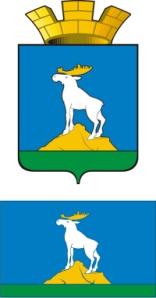 ГЛАВА  НИЖНЕСЕРГИНСКОГО ГОРОДСКОГО ПОСЕЛЕНИЯПОСТАНОВЛЕНИЕ21.10.2014 г.               № 396г. Нижние Серги Об обеспечении выплаты минимального размера заработной платы на территории Нижнесергинского городского поселения В соответствии со статьей 133, 133.1 Трудового кодекса Российской Федерации, Соглашением от 30.05.2012 № 29 "О минимальной заработной плате в Свердловской области" заключенным между Правительством Свердловской области, Федерацией профсоюзов Свердловской области и Региональным объединением работодателей Свердловской области (в редакции от 26.06.2013 N 32), руководствуясь Уставом Нижнесергинского городского поселения,ПОСТАНОВЛЯЮ:1. Руководителям органов местного самоуправления Нижнесергинского городского поселения, муниципальных учреждений Нижнесергинского городского поселения обеспечить выплату заработной платы работникам не ниже минимального размера заработной платы, установленного на территории Свердловской области с 1 октября 2014 года в размере 7090 рублей. 2. В размер минимальной заработной платы включается тарифная ставка, оклад (должностной оклад), а также компенсационные выплаты (доплаты и надбавки компенсационного характера, в том числе за работу в условиях, отклоняющихся от нормальных, работу в особых климатических условиях) и стимулирующие выплаты (доплаты и надбавки стимулирующего характера, премии и иные поощрительные выплаты).3. Руководителям органов местного самоуправления Нижнесергинского городского поселения, муниципальных учреждений Нижнесергинского городского поселения производить выплаты за счет средств бюджета Нижнесергинского городского поселения, внебюджетных средств, а также средств, полученных от иной приносящей доход деятельности.4. Рекомендовать работодателям организаций всех форм собственности, осуществляющих свою деятельность на территории Нижнесергинского городского поселения, обеспечить выплату заработной платы не ниже уровня, установленного на территории Свердловской области.5. Признать утратившим силу постановление главы Нижнесергинского городского поселения от 21.10.2013 г. № 357 «Об обеспечении выплаты минимального размера заработной платы».6. Опубликовать настоящее постановление на официальном сайте Нижнесергинского городского поселения в сети «Интернет».7. Контроль исполнения настоящего постановления возложить на заместителя главы администрации Нижнесергинского городского поселения Н.А. Титову.И.о. главы Нижнесергинского городского поселения                                                                   Ю.В. Никишин